Inschrijving selectieproeven basiskader via fast track procedureIndien u kiest voor de opleiding tot inspecteur aan Campus Vesta (provincie Antwerpen) heeft u de mogelijkheid om de selectieproeven via een versnelde procedure te doorlopen. Hierin worden alle proeven doorlopen in twee weken. Indien u zich kandidaat wenst te stellen voor deze versnelde selectieprocedure, wordt u geacht de volledige periode van maandag 01/04/2019 tot en met vrijdag 12/04/2019 vrij te houden. Indien u geïnteresseerd bent in deze versnelde selectieprocedure, gelieve dan onderstaand vakje aan te kruisen:Ik ben geïnteresseerd in de versnelde selectieprocedure en verbind er mij toe mij vrij te houden van maandag 01/04/2019 tot en met vrijdag 12/04/2019.Ik verbind me er eveneens toe als laureaat in juni 2019 de opleiding basiskader aan Campus Vesta te starten. Dit document dient u samen met uw ingevuld inschrijvingsformulier en bijkomende documenten ten laatste op vrijdag 08/03/2019 via e-mail te versturen naar onderstaand e-mailadres:GPI.recsel.test.nl@police.belgium.euLET OP: Na inschrijving bent u pas zeker van een plaats in deze fast track procedure, nadat u via mail een bevestiging en uitnodiging ontvangt van onze administratieve dienst. 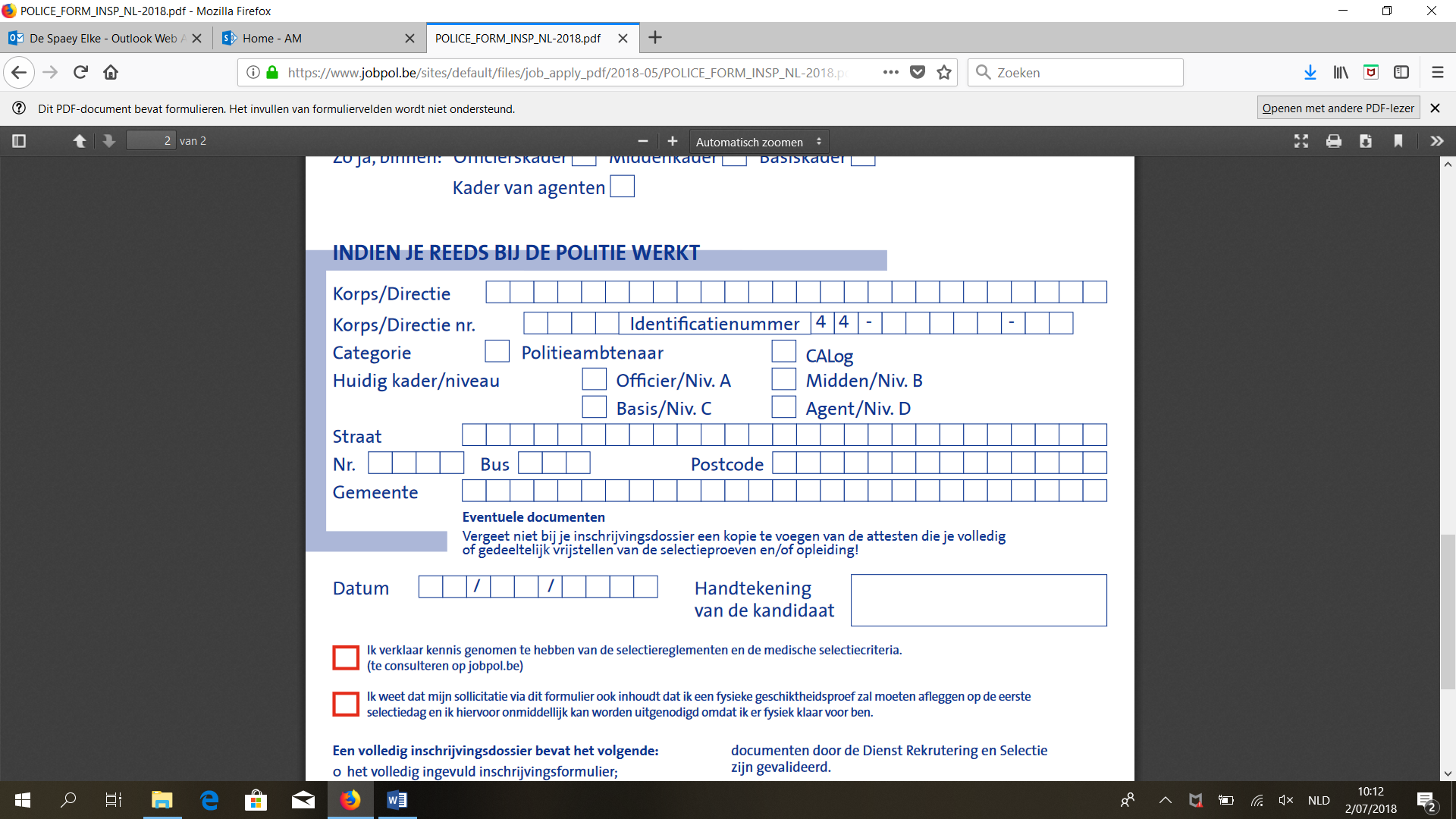 Naam:Telefoonnummer: